Тема уроку: Слова, які означають предмети і відповідають на питання Хто? або Що?Перглянь відео- урокhttps://www.youtube.com/watch?v=idH4r7r0okgВиконай завдання в зошит:Випиши слова за запитаннями Ліс, дівчинка, сонечко, котик, мама, годинник, Лисиця, машина.Хто?  ……………….Що? ………………..Спиши речення, вставляючи пропущені слова.У борщ поклали ( що?)……  .  На дереві сидів (хто?) ….. .У школі вчаться (хто?) ……. .  На городі росте (що?) …… .На небі світить (що?) ….. .  Задзвонив (що?)….. .Закінчи речення, встав правильно букви.К..мар, му..а, б..жола – це  (хто?) …. .П..мідор, перец..,  ..гірок – це (що?) …. .Ведмід.. ,  л..сиця, за..ць– це (хто?) …. .Запиши слова-малюнки в два стовпчики 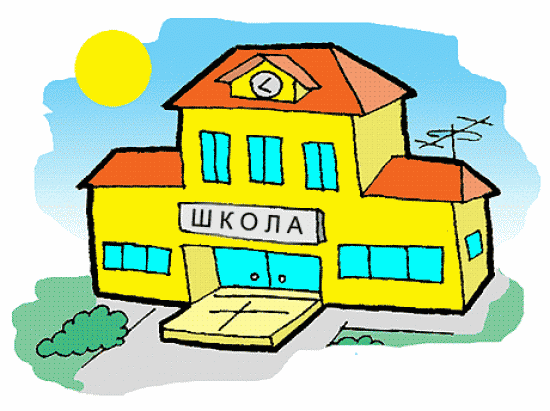 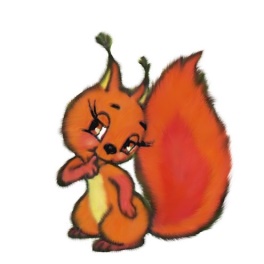 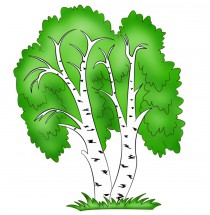 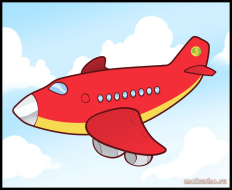 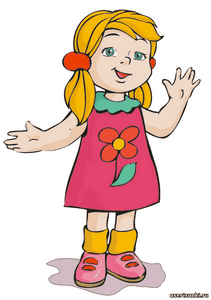 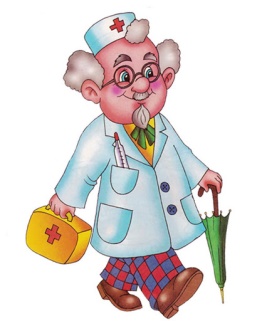                     Хто?                                                          Що?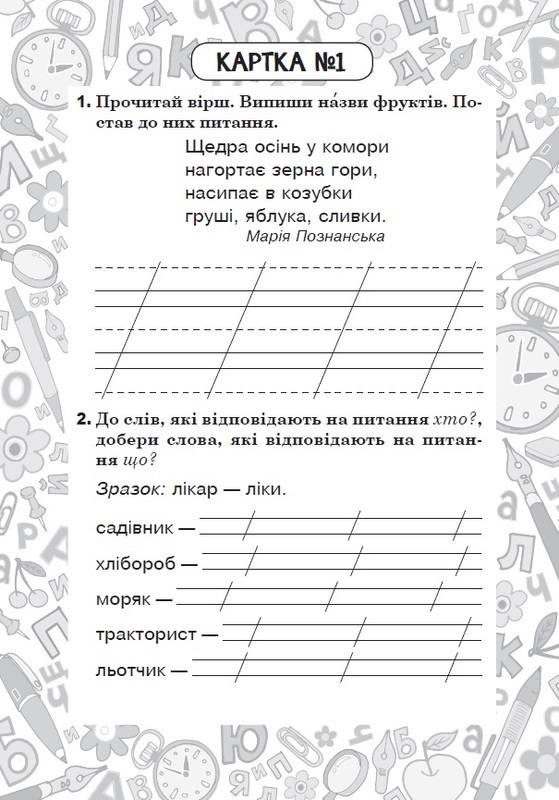 Матеріали надсилайте на e-mail: natali_tolkacheva@i.ua